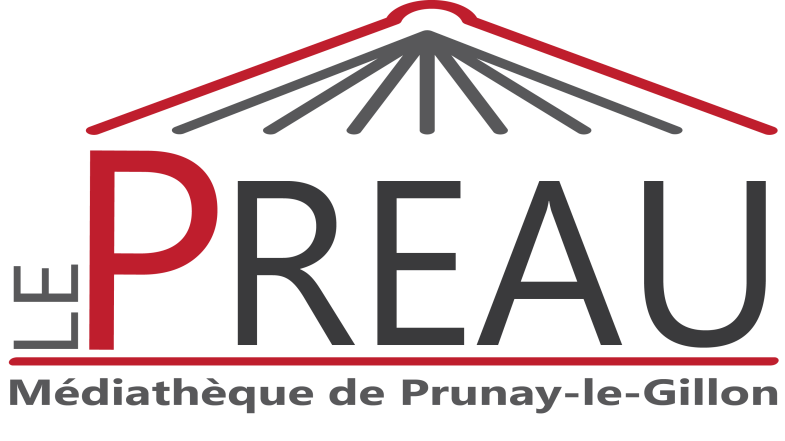 Atelier peinture sur galetsMercredi 28 aoûtDe 10h à 12h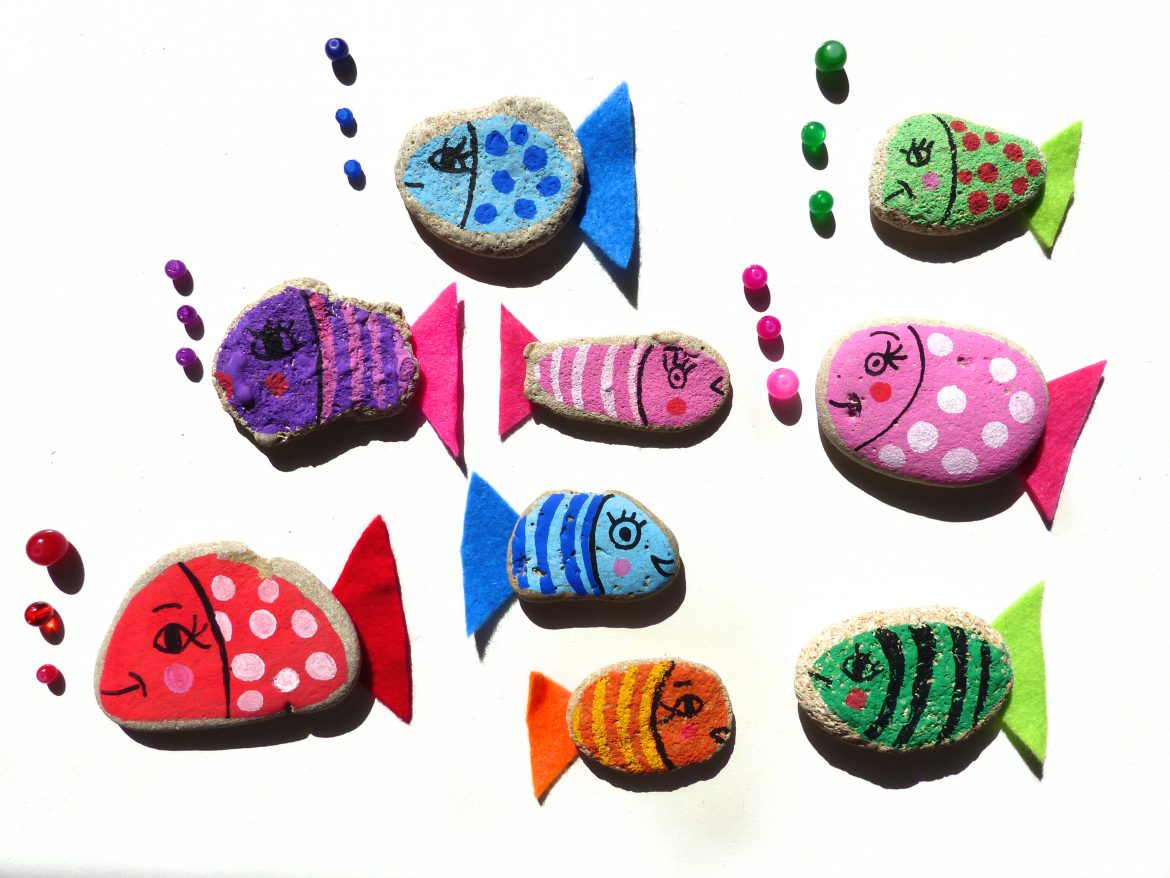 Email : mediatheque@prunay-le-gillon.fr                                       A partir de 6 ansTél : 02.34.40.13.96                                                                              Animation gratuite